Отчет о выполнении Предписания № 90/1/1 от 13.10.2016 г.Данное предписание имело 19 пунктов:-из них 16 выполнено до 1 декабря 2016 г.-3 пункта осталось выполнить до 20.07.2017 г., по данным пунктам проведена следующая работа: составлены договора на приобретение противопожарных дверей, линолеума, пожарных рукавов для неисправных ПК  системы внутреннего противопожарного водоснабжения  Вторичная проверка по данному предписанию закрыта 23.12.2016 г.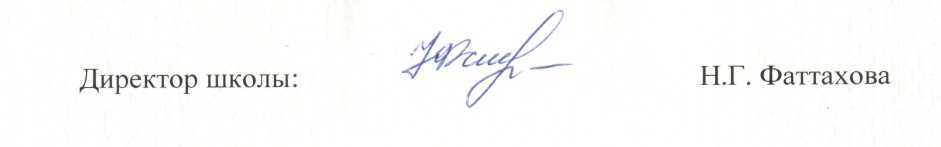 